Возможности внеурочной деятельности по созданию языковой среды в начальной школеЧудинов Юрий Владимирович, учитель начальных классовКОНЦЕПТУАЛЬНЫЕ ПОЛОЖЕНИЯПЕРВОЕ. Языком (в первую очередь, родным) нужно заниматься постоянно и всю жизнь. Эту культурную привычку (даже жизненную потребность) можно сформировать только в детстве. И это одна из главных задач заинтересованного взрослого.ВТОРОЕ. Воспитание человека - самое сложное из всех человеческих видов деятельности, а родитель - самая сложная в человеческом обществе профессия. Организация решения сложнейших задач не может быть простой и дешёвой. Она по необходимости должна быть сложной и затратной. Дешёвые проекты в образовании - преступление.ТРЕТЬЕ. Дети не могут самостоятельно выбирать стратегию образования хотя бы потому, что им не с чем сравнивать. Такой выбор - обязанность заинтересованных взрослых.ЧЕТВЁРТОЕ. Человек может видеть только то, узнавать только то, обсуждать только то, вкладываться только в то, что понимает и принимает. Поэтому образовательный процесс обязательно должен быть основан на формировании "общих мест" в умах субъектов образовательного процесса через участие в совместных масштабных проектах. А организация масштабных проектов - дело, конечно, не детское.1. Язык необходимо развивать постоянно и всю жизнь.2. Дешёвым образование быть не может. 3. Стратегию воспитания ребёнка выбирает взрослый и полностью ответственен за правильность выбора.4. В основе образовательного процесса должна быть масштабная совместная деятельность субъектов образования. СТАРТОВЫЕ "ЕСЛИ":- ЕСЛИ классный руководитель захочет;- ЕСЛИ администрация поддержит (создаст условия);- ЕСЛИ нет ценностных противоречий с родителями учеников.ЧТО НЕОБХОДИМО ДЛЯ ФОРМИРОВАНИЯ ЦЕННОСТИ "РАЗВИТИЯ ЯЗЫКОВОЙ СПОСОБНОСТИ":- регулярное обучение; - возможность мобильной консультации;- партнёрство со сверстниками;- наличие регулярных образцов поведения значимых людей;- проникновение во все сферы жизни.ОТЛИЧИТЕЛЬНЫЕ ОСОБЕННОСТИ УЧИТЕЛЯ НАЧАЛЬНЫХ КЛАССОВУНК (учитель начальных классов) является:- значимым взрослым для младшего школьника;- участником РЕАЛЬНОГО диалога с ребёнком;- имеющим (наряду с родителем) решающее влияние на ребёнка.2. УНК находится в тесном контакте с пока ещё АКТИВНЫМИ родителями.3. УНК является организатором ВСЕГО образовательного пространства для детей своего класса:- распоряжается расписанием уроков и учебным временем;- занимается (организует) краткосрочным и долгосрочным планированием жизни класса.ПЕДАГОГИЧЕСКИЕ ДЕЙСТВИЯ УНК:- организовать регулярное и мобильное информационное пространство для родителей (для информирования, консультации, обсуждения);- демонстрировать поведение суперученика, изучающего английский язык;- использовать английские "общие фразы" на своих уроках и организовать использование общих английских фраз на уроках физкультуры, танцев;- на своих уроках (русского языка, литературы, окружающего мира) соотносить русский язык и английский;- организовать использование английских устных фраз (общего назначения и новых, изучаемых на уроках английского) в кулуарном общении (на переменах, в столовой, во время передвижения, на прогулке...);- организовать использование английских письменных слов и фраз в повседневной школьной жизни (заполнение расписания, чтение таблиц о результатах проверочных работ, подпись детьми своих работ, резюме в рабочих тетрадях...);- организовать и участвовать в долгосрочных (на полгода, год, два) проектах, в которых будет использоваться английский язык (летний лагерь, новогодний спектакль, подготовка к занятиям с англичанами, ...);- организовать регулярное общение с англоязычными иностранцами (учителями, школьниками); ... 1 класс: - использование классным руководителем (КР) в кулуарном общении и на уроках английских слов и выражений "бытовой" направленности;- естественно КР тоже обучается английскому;- учитель английского языка на уроках почти не использует русскую речь; - лагерь с вожатыми (3 старшеклассника из нашей гимназии) и учителем англ. языка на территории гимназии.2 класс – то же и:- обучение родителей;- обучение разговорному английскому два раза в неделю в малых группах;- ведение англо-русского и русско-английского словарей, использование их, в том числе,  как орфографических;- расписание, таблицы, заполнение дневников, оценки в тетрадях и учительские резюме  - по-английски;- совместный просмотр мультфильмов на английском языке;- недельное "погружение" в изучение с помощью носителя языка;- проведение уроков физкультуры и занятий танцами с использованием английских речевых конструкций;- проведение отдыха с освоением языка в лагере на Мальте (21 день,  вожатые-старшеклассники гимназии, учитель английского языка, носитель языка, классный руководитель, будущий классный руководитель).3 класс  - то же и:- занятия в малых группах с англоязычным иностранцем;- недельное погружение  - Английский Театр под руководством носителя языка; - ежедневная отработка речевых конструкций с КР (15-20 мин.);- введение свободного времени для детей (в течение часа можно заниматься, чем хочешь, но говорить только по-английски); - лагерь в Чайковском с выездом в Удмуртию (24 дня, вожатые-старшеклассники гимназии, классный руководитель, учитель английского языка, носитель языка).4 класс - то же и ещё:- 2 раза в неделю одновременно половина учащихся занимается в трёх малых группах с двумя англоговорящими иностранцами и одним учителем английского языка гимназии, вторая половина класса в это время работает с классным руководителем;- недельное "погружение" в изучение с помощью носителя языка; - рейтинговое формирование групп для урока английского языка по расписанию (класс делится на 2 группы в зависимости от результата теста, который проводится 1 раз в две недели);- организация ежедневного информирования, консультирования, обсуждения в закрытой группе в Viber (включены все родители, КР, учителя английского языка);- резюме и вопросы учителя в тетрадях на английском языке при проверке домашнего задания с обязательным устным и письменным ответом ученика на поставленный вопрос;- переписка с английскими сверстниками;- летний лагерь на английском языке.November, 27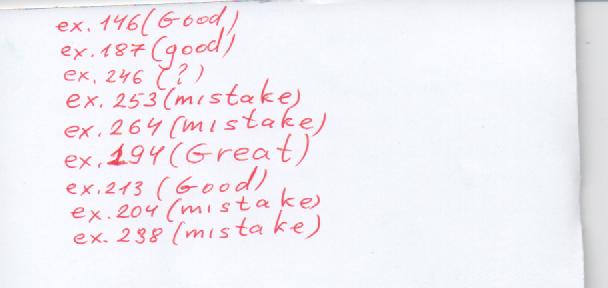 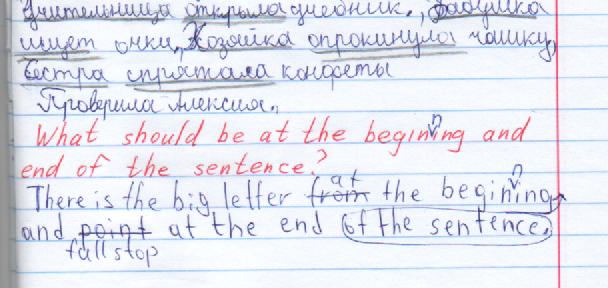 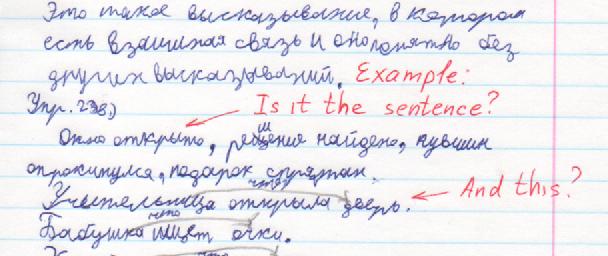 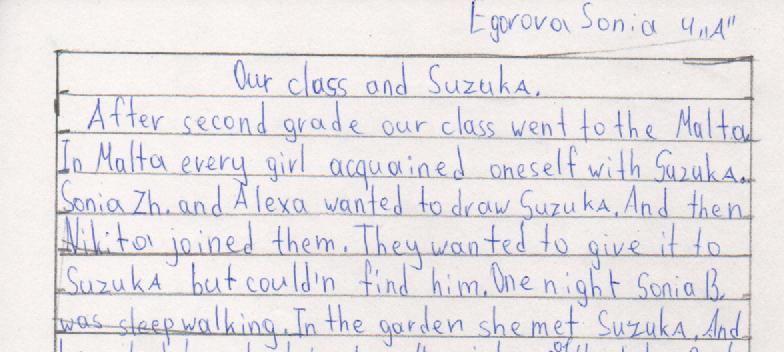 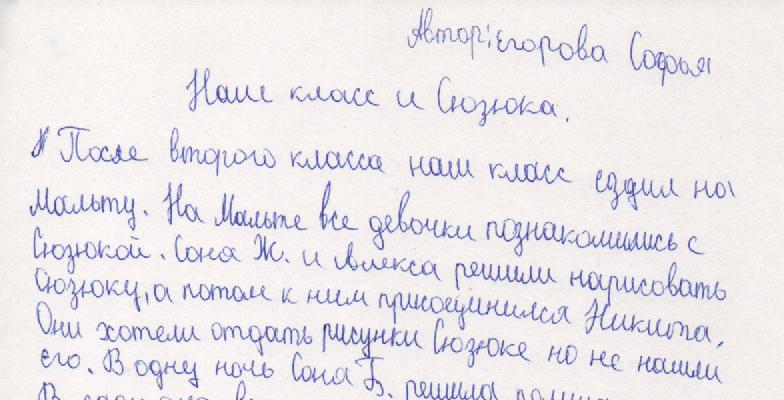 nameRUSSIAN LANGUEGEEx.114MATHEMATICS Ex.260,262Literature 1Alexandrov NikitaEx.114(rewrite)Ex.117(MAKE)Ex.262(?)Ex.279(?)2Batalova SophiaEXCELLENTEXCELLENT3Bezukladnikova AlexandraEXCELLENTEXCELLENT4Blagushin VyacheslavEx.114(remake)+5Grigoriev MaximEx.114(mistake)Ex.117(?)Ex.234,238(MAKE)6Danilenko VladislavEx.114(?)Ex.117(finish)Ex.260,262(mistake)7Egorova SophiaEx.114(finish)EXCELLENT8Elbarsov DinyarEx.114(remake)Ex.117(rewrite)Ex.262(?)Ex.234(remake)Monday Tuesday Wednesday Thursday Friday 8.30 – 9.15Russian languageТехнологRuss. Lang ENGEnglish 2 MathsRuss. Lang ENG9.25 – 10.10English 2Computer technologyArtRuss. LangENGRussian languageRuss. Lang ENG10.25 – 11.10LiteratureRussian languageWorld Relig.DANCING Mathematics11.30 – 12.15 DANCING LiteratureEnglish 1Computer technologyEnglish 1 MathsLiterature 12.35 – 13.20Nature study Mathematics MathsMusic Nature study 13.30 – 15.30Ski 13.30Ski 13.3016.30-17.30Physical educationPhysical educationPhysical education